Instructions: Please complete the following evaluation of your intern. If you feel comfortable, you may share your evaluation with the student. If not, please return the evaluation directly to Jennifer Bay by February 27, 2013.Please return this evaluation through your intern, fax, email, or mail by February 27, 2013 to Jennifer Bay, Purdue University, English Department, 500 Oval Drive, West Lafayette, IN 47907- 2038. This document is available online at http://web.ics.purdue.edu/~jbay/intern/forms.html. Email: jbay@purdue.edu; fax: 765-494-3780. And thank you for completing this evaluation!______________________________________________________________________________Supervisor’s Signature	(digital or handwritten)																Date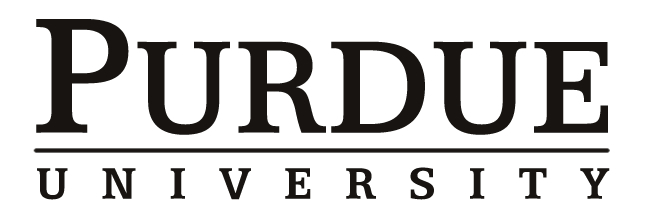 Professional Writing ProgramMid-Semester Internship EvaluationName of Intern:Name of Intern:Name of Intern:Name of Intern:Name of Intern:Placement Site:Placement Site:Placement Site:Placement Site:Placement Site:Areas of AssessmentExcellentAcceptableNeeds WorkComments/Suggestions for ImprovementAccurate and thorough in work performanceAble to be flexible and adapt to new writing situationsEffective in oral communicationsEffective in written communicationsEffective in organizing work, manages time wellTakes initiative, makes decisions, asks questionsAccepts constructive feedback wellWorks cooperatively as a team memberDisplays a positive attitudeWilling to accept responsibility and take on new tasks